Otroški pevski zbor 3., 4. in 5. razredDragi moji pevci, v tem tednu imate malo drugačno nalogo. Kot veste, je v sredo, 25. marca, prav poseben dan, to je materinski dan.Izberi si eno pesem in jo zapoj svoji mami. Pesem si lahko izbereš sam ali pa izbereš eno od pesmi iz spodnjih povezav.Mamica je kakor zarja  https://www.youtube.com/watch?v=jOjLNcdP4boJaz pa grem na zeleno travco  https://www.youtube.com/watch?v=wnu8UQ1l2yQKako raste mama  https://www.youtube.com/watch?v=fCJHDhjKWB8&t=44s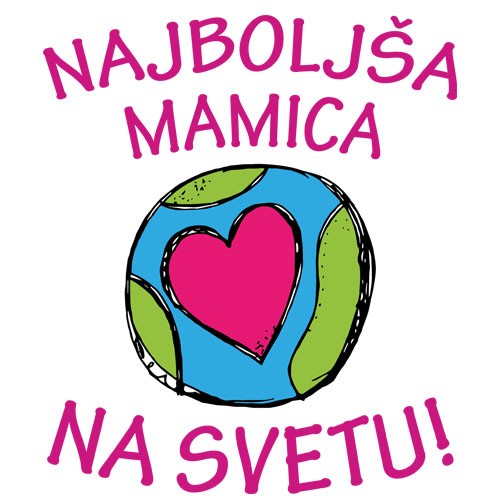 Prilagam besedilo pesmi.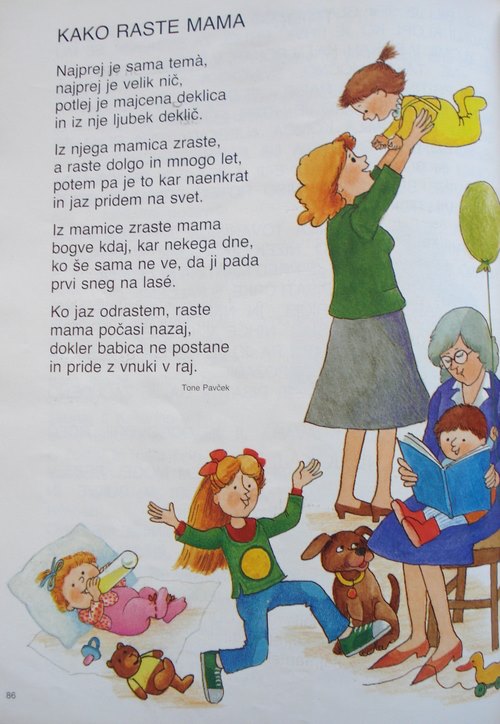 Tone Pavček: Kako raste mamaNajprej je sama tema,najprej je velik nič,potlej je drobcena deklicain iz nje ljubek deklič.Iz njega zraste mama,a raste dolgo in mnogo let,potem pa je to kar naenkratin jaz pridem na svet.Iz mamice zraste mamabogve kdaj, kar nekega dne,ko še sama ne ve, da ji padaprvi sneg na lase.Ko jaz odraste, rastemama počasi nazaj,dokler babica ne postanein pride z vnuki v raj.